+ 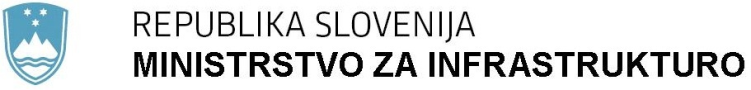      Langusova ulica 4, 1535 Ljubljana	T: 01 478 80 00	F: 01 478 81 39 	E: gp.mzi@gov.si	www.mzi.gov.siŠtevilka: 007-561/2021/46Številka: 007-561/2021/46Ljubljana, 7. 10. 2021Ljubljana, 7. 10. 2021EVA 2021-2430-0122EVA 2021-2430-0122GENERALNI SEKRETARIAT VLADE REPUBLIKE SLOVENIJEGp.gs@gov.siGENERALNI SEKRETARIAT VLADE REPUBLIKE SLOVENIJEGp.gs@gov.siZADEVA: Predlog Zakona o spremembah in dopolnitvah Zakona o spodbujanju rabe obnovljivih virov energije – predlog za obravnavo ZADEVA: Predlog Zakona o spremembah in dopolnitvah Zakona o spodbujanju rabe obnovljivih virov energije – predlog za obravnavo ZADEVA: Predlog Zakona o spremembah in dopolnitvah Zakona o spodbujanju rabe obnovljivih virov energije – predlog za obravnavo ZADEVA: Predlog Zakona o spremembah in dopolnitvah Zakona o spodbujanju rabe obnovljivih virov energije – predlog za obravnavo 1. Predlog sklepov vlade:1. Predlog sklepov vlade:1. Predlog sklepov vlade:1. Predlog sklepov vlade:Na podlagi drugega odstavka 2. člena Zakona o Vladi Republike Slovenije (Uradni list RS, št. 24/05 – uradno prečiščeno besedilo, 109/08, 38/10 – ZUKN, 8/12, 21/13, 47/13 – ZDU-1G, 65/14 in 55/17) je Vlada Republike Slovenije na …  seji dne …  pod točko ...  sprejela:SKLEPVlada Republike Slovenije je določila besedilo Zakona o spremembah in dopolnitvah Zakona o spodbujanju rabe obnovljivih virov energije (EVA 2021-2430-0122) in ga pošilja Državnemu zboru Republike Slovenije v obravnavo in sprejetje po skrajšanem zakonodajnem postopku.                                                                               mag. Janja Garvas Hočevar                                                                                  vršilka dolžnosti generalnega direktorja Priloga:Predlog Zakona o spremembah in dopolnitvah Zakona o spodbujanju rabe obnovljivih virov energije (EVA 2021-2430-0122)Prejemniki:Državni zbor Republike SlovenijeVsa ministrstvaSlužba Vlade RS za zakonodajoNa podlagi drugega odstavka 2. člena Zakona o Vladi Republike Slovenije (Uradni list RS, št. 24/05 – uradno prečiščeno besedilo, 109/08, 38/10 – ZUKN, 8/12, 21/13, 47/13 – ZDU-1G, 65/14 in 55/17) je Vlada Republike Slovenije na …  seji dne …  pod točko ...  sprejela:SKLEPVlada Republike Slovenije je določila besedilo Zakona o spremembah in dopolnitvah Zakona o spodbujanju rabe obnovljivih virov energije (EVA 2021-2430-0122) in ga pošilja Državnemu zboru Republike Slovenije v obravnavo in sprejetje po skrajšanem zakonodajnem postopku.                                                                               mag. Janja Garvas Hočevar                                                                                  vršilka dolžnosti generalnega direktorja Priloga:Predlog Zakona o spremembah in dopolnitvah Zakona o spodbujanju rabe obnovljivih virov energije (EVA 2021-2430-0122)Prejemniki:Državni zbor Republike SlovenijeVsa ministrstvaSlužba Vlade RS za zakonodajoNa podlagi drugega odstavka 2. člena Zakona o Vladi Republike Slovenije (Uradni list RS, št. 24/05 – uradno prečiščeno besedilo, 109/08, 38/10 – ZUKN, 8/12, 21/13, 47/13 – ZDU-1G, 65/14 in 55/17) je Vlada Republike Slovenije na …  seji dne …  pod točko ...  sprejela:SKLEPVlada Republike Slovenije je določila besedilo Zakona o spremembah in dopolnitvah Zakona o spodbujanju rabe obnovljivih virov energije (EVA 2021-2430-0122) in ga pošilja Državnemu zboru Republike Slovenije v obravnavo in sprejetje po skrajšanem zakonodajnem postopku.                                                                               mag. Janja Garvas Hočevar                                                                                  vršilka dolžnosti generalnega direktorja Priloga:Predlog Zakona o spremembah in dopolnitvah Zakona o spodbujanju rabe obnovljivih virov energije (EVA 2021-2430-0122)Prejemniki:Državni zbor Republike SlovenijeVsa ministrstvaSlužba Vlade RS za zakonodajoNa podlagi drugega odstavka 2. člena Zakona o Vladi Republike Slovenije (Uradni list RS, št. 24/05 – uradno prečiščeno besedilo, 109/08, 38/10 – ZUKN, 8/12, 21/13, 47/13 – ZDU-1G, 65/14 in 55/17) je Vlada Republike Slovenije na …  seji dne …  pod točko ...  sprejela:SKLEPVlada Republike Slovenije je določila besedilo Zakona o spremembah in dopolnitvah Zakona o spodbujanju rabe obnovljivih virov energije (EVA 2021-2430-0122) in ga pošilja Državnemu zboru Republike Slovenije v obravnavo in sprejetje po skrajšanem zakonodajnem postopku.                                                                               mag. Janja Garvas Hočevar                                                                                  vršilka dolžnosti generalnega direktorja Priloga:Predlog Zakona o spremembah in dopolnitvah Zakona o spodbujanju rabe obnovljivih virov energije (EVA 2021-2430-0122)Prejemniki:Državni zbor Republike SlovenijeVsa ministrstvaSlužba Vlade RS za zakonodajo2. Predlog za obravnavo predloga zakona po nujnem ali skrajšanem postopku v državnem zboru z obrazložitvijo razlogov:2. Predlog za obravnavo predloga zakona po nujnem ali skrajšanem postopku v državnem zboru z obrazložitvijo razlogov:2. Predlog za obravnavo predloga zakona po nujnem ali skrajšanem postopku v državnem zboru z obrazložitvijo razlogov:2. Predlog za obravnavo predloga zakona po nujnem ali skrajšanem postopku v državnem zboru z obrazložitvijo razlogov:Na podlagi prve in tretje alineje prvega odstavka 142. člena Poslovnika Državnega zbora Republike Slovenije (Uradni list RS, št. 92/07 – uradno prečiščeno besedilo, 105/10, 80/13, 38/17 in 46/20) Vlada Republike Slovenije predlaga, da se predlog zakona obravnava po skrajšanem postopku, saj gre za manj zahtevne spremembe in dopolnitve zakona ter za manj zahtevne uskladitve s pravom Evropske unije.Razlog za obravnavo predloga zakona po skrajšanem postopku je utemeljen z dejstvom, da se z novelo uvaja manjše spremembe, ki so nujno potrebne za pravilni prenos Direktive (EU) 2018/2001 Evropskega parlamenta in Sveta z dne 11. decembra 2018 o spodbujanju uporabe energije iz obnovljivih virov  (UL L št. 328 z dne 21.12.2018, str. 82). Zaradi nenotifikacije predpisov za prenos Direktive 2018/2001/EU je proti Republiki Sloveniji že uveden postopek ugotavljanja kršitve prava EU, in sicer Uradni opomin Evropske komisije zaradi nenotifikacije predpisov za prenos Direktive (EU) 2018/2001 Evropskega parlamenta in Sveta z dne 11. decembra 2018 o spodbujanju uporabe energije iz obnovljivih virov v pravni red Republike Slovenije (kršitev št. 2021/0350) z dne 26. 7. 2021, zato je potrebno zagotoviti čimprejšnji pravilni in popolni prenos Direktive 2018/2001/EU.Razlog za obravnavo po skrajšanem postopku je tudi v spremembah in dopolnitvah zakona, katere so manj zahtevne, in sicer gre za ureditev možnosti pooblastila za opravljanje nalog centra za podpore, ki niso del izvajanja obvezne državne gospodarske javne službe. S to manjšo spremembo se bo spodbujalo različne ukrepe s področij, ki vplivajo na deleže obnovljivih virov energije. Z drugo manjšo vsebinsko spremembo pa se zasleduje tudi cilj poenostavitve načina vročanja upravnih odločb. Predlog zakona bo imel tudi pozitivne posledice za administrativna bremena izvajalcev gospodarske javne službe. Na podlagi prve in tretje alineje prvega odstavka 142. člena Poslovnika Državnega zbora Republike Slovenije (Uradni list RS, št. 92/07 – uradno prečiščeno besedilo, 105/10, 80/13, 38/17 in 46/20) Vlada Republike Slovenije predlaga, da se predlog zakona obravnava po skrajšanem postopku, saj gre za manj zahtevne spremembe in dopolnitve zakona ter za manj zahtevne uskladitve s pravom Evropske unije.Razlog za obravnavo predloga zakona po skrajšanem postopku je utemeljen z dejstvom, da se z novelo uvaja manjše spremembe, ki so nujno potrebne za pravilni prenos Direktive (EU) 2018/2001 Evropskega parlamenta in Sveta z dne 11. decembra 2018 o spodbujanju uporabe energije iz obnovljivih virov  (UL L št. 328 z dne 21.12.2018, str. 82). Zaradi nenotifikacije predpisov za prenos Direktive 2018/2001/EU je proti Republiki Sloveniji že uveden postopek ugotavljanja kršitve prava EU, in sicer Uradni opomin Evropske komisije zaradi nenotifikacije predpisov za prenos Direktive (EU) 2018/2001 Evropskega parlamenta in Sveta z dne 11. decembra 2018 o spodbujanju uporabe energije iz obnovljivih virov v pravni red Republike Slovenije (kršitev št. 2021/0350) z dne 26. 7. 2021, zato je potrebno zagotoviti čimprejšnji pravilni in popolni prenos Direktive 2018/2001/EU.Razlog za obravnavo po skrajšanem postopku je tudi v spremembah in dopolnitvah zakona, katere so manj zahtevne, in sicer gre za ureditev možnosti pooblastila za opravljanje nalog centra za podpore, ki niso del izvajanja obvezne državne gospodarske javne službe. S to manjšo spremembo se bo spodbujalo različne ukrepe s področij, ki vplivajo na deleže obnovljivih virov energije. Z drugo manjšo vsebinsko spremembo pa se zasleduje tudi cilj poenostavitve načina vročanja upravnih odločb. Predlog zakona bo imel tudi pozitivne posledice za administrativna bremena izvajalcev gospodarske javne službe. Na podlagi prve in tretje alineje prvega odstavka 142. člena Poslovnika Državnega zbora Republike Slovenije (Uradni list RS, št. 92/07 – uradno prečiščeno besedilo, 105/10, 80/13, 38/17 in 46/20) Vlada Republike Slovenije predlaga, da se predlog zakona obravnava po skrajšanem postopku, saj gre za manj zahtevne spremembe in dopolnitve zakona ter za manj zahtevne uskladitve s pravom Evropske unije.Razlog za obravnavo predloga zakona po skrajšanem postopku je utemeljen z dejstvom, da se z novelo uvaja manjše spremembe, ki so nujno potrebne za pravilni prenos Direktive (EU) 2018/2001 Evropskega parlamenta in Sveta z dne 11. decembra 2018 o spodbujanju uporabe energije iz obnovljivih virov  (UL L št. 328 z dne 21.12.2018, str. 82). Zaradi nenotifikacije predpisov za prenos Direktive 2018/2001/EU je proti Republiki Sloveniji že uveden postopek ugotavljanja kršitve prava EU, in sicer Uradni opomin Evropske komisije zaradi nenotifikacije predpisov za prenos Direktive (EU) 2018/2001 Evropskega parlamenta in Sveta z dne 11. decembra 2018 o spodbujanju uporabe energije iz obnovljivih virov v pravni red Republike Slovenije (kršitev št. 2021/0350) z dne 26. 7. 2021, zato je potrebno zagotoviti čimprejšnji pravilni in popolni prenos Direktive 2018/2001/EU.Razlog za obravnavo po skrajšanem postopku je tudi v spremembah in dopolnitvah zakona, katere so manj zahtevne, in sicer gre za ureditev možnosti pooblastila za opravljanje nalog centra za podpore, ki niso del izvajanja obvezne državne gospodarske javne službe. S to manjšo spremembo se bo spodbujalo različne ukrepe s področij, ki vplivajo na deleže obnovljivih virov energije. Z drugo manjšo vsebinsko spremembo pa se zasleduje tudi cilj poenostavitve načina vročanja upravnih odločb. Predlog zakona bo imel tudi pozitivne posledice za administrativna bremena izvajalcev gospodarske javne službe. Na podlagi prve in tretje alineje prvega odstavka 142. člena Poslovnika Državnega zbora Republike Slovenije (Uradni list RS, št. 92/07 – uradno prečiščeno besedilo, 105/10, 80/13, 38/17 in 46/20) Vlada Republike Slovenije predlaga, da se predlog zakona obravnava po skrajšanem postopku, saj gre za manj zahtevne spremembe in dopolnitve zakona ter za manj zahtevne uskladitve s pravom Evropske unije.Razlog za obravnavo predloga zakona po skrajšanem postopku je utemeljen z dejstvom, da se z novelo uvaja manjše spremembe, ki so nujno potrebne za pravilni prenos Direktive (EU) 2018/2001 Evropskega parlamenta in Sveta z dne 11. decembra 2018 o spodbujanju uporabe energije iz obnovljivih virov  (UL L št. 328 z dne 21.12.2018, str. 82). Zaradi nenotifikacije predpisov za prenos Direktive 2018/2001/EU je proti Republiki Sloveniji že uveden postopek ugotavljanja kršitve prava EU, in sicer Uradni opomin Evropske komisije zaradi nenotifikacije predpisov za prenos Direktive (EU) 2018/2001 Evropskega parlamenta in Sveta z dne 11. decembra 2018 o spodbujanju uporabe energije iz obnovljivih virov v pravni red Republike Slovenije (kršitev št. 2021/0350) z dne 26. 7. 2021, zato je potrebno zagotoviti čimprejšnji pravilni in popolni prenos Direktive 2018/2001/EU.Razlog za obravnavo po skrajšanem postopku je tudi v spremembah in dopolnitvah zakona, katere so manj zahtevne, in sicer gre za ureditev možnosti pooblastila za opravljanje nalog centra za podpore, ki niso del izvajanja obvezne državne gospodarske javne službe. S to manjšo spremembo se bo spodbujalo različne ukrepe s področij, ki vplivajo na deleže obnovljivih virov energije. Z drugo manjšo vsebinsko spremembo pa se zasleduje tudi cilj poenostavitve načina vročanja upravnih odločb. Predlog zakona bo imel tudi pozitivne posledice za administrativna bremena izvajalcev gospodarske javne službe. 3.a Osebe, odgovorne za strokovno pripravo in usklajenost gradiva:3.a Osebe, odgovorne za strokovno pripravo in usklajenost gradiva:3.a Osebe, odgovorne za strokovno pripravo in usklajenost gradiva:3.a Osebe, odgovorne za strokovno pripravo in usklajenost gradiva:Jernej Vrtovec, minister,Blaž Košorok, državni sekretar,mag. Hinko Šolinc, generalni direktor Direktorata za energijo,mag. Tina Seršen, vodja sektorja za pravne in mednarodne energetske zadeve,mag. Erik Potočar, vodja sektorja za politiko učinkovite rabe in obnovljive vire energije,Mirna Tomažin, sekretarka, Sektor za pravne in mednarodne energetske zadeve,Vesna Gajšek, podsekretarka, Sektor za pravne in mednarodne energetske zadeve.Jernej Vrtovec, minister,Blaž Košorok, državni sekretar,mag. Hinko Šolinc, generalni direktor Direktorata za energijo,mag. Tina Seršen, vodja sektorja za pravne in mednarodne energetske zadeve,mag. Erik Potočar, vodja sektorja za politiko učinkovite rabe in obnovljive vire energije,Mirna Tomažin, sekretarka, Sektor za pravne in mednarodne energetske zadeve,Vesna Gajšek, podsekretarka, Sektor za pravne in mednarodne energetske zadeve.Jernej Vrtovec, minister,Blaž Košorok, državni sekretar,mag. Hinko Šolinc, generalni direktor Direktorata za energijo,mag. Tina Seršen, vodja sektorja za pravne in mednarodne energetske zadeve,mag. Erik Potočar, vodja sektorja za politiko učinkovite rabe in obnovljive vire energije,Mirna Tomažin, sekretarka, Sektor za pravne in mednarodne energetske zadeve,Vesna Gajšek, podsekretarka, Sektor za pravne in mednarodne energetske zadeve.Jernej Vrtovec, minister,Blaž Košorok, državni sekretar,mag. Hinko Šolinc, generalni direktor Direktorata za energijo,mag. Tina Seršen, vodja sektorja za pravne in mednarodne energetske zadeve,mag. Erik Potočar, vodja sektorja za politiko učinkovite rabe in obnovljive vire energije,Mirna Tomažin, sekretarka, Sektor za pravne in mednarodne energetske zadeve,Vesna Gajšek, podsekretarka, Sektor za pravne in mednarodne energetske zadeve.3.b Zunanji strokovnjaki, ki so sodelovali pri pripravi dela ali celotnega gradiva:3.b Zunanji strokovnjaki, ki so sodelovali pri pripravi dela ali celotnega gradiva:3.b Zunanji strokovnjaki, ki so sodelovali pri pripravi dela ali celotnega gradiva:3.b Zunanji strokovnjaki, ki so sodelovali pri pripravi dela ali celotnega gradiva:////4. Predstavniki vlade, ki bodo sodelovali pri delu državnega zbora:4. Predstavniki vlade, ki bodo sodelovali pri delu državnega zbora:4. Predstavniki vlade, ki bodo sodelovali pri delu državnega zbora:4. Predstavniki vlade, ki bodo sodelovali pri delu državnega zbora:Jernej Vrtovec, minister,Blaž Košorok, državni sekretar,Aleš Mihelič, državni sekretar,mag. Hinko Šolinc, generalni direktor Direktorata za energijo,mag. Tina Seršen, vodja sektorja za pravne in mednarodne energetske zadeve,mag. Erik Potočar, vodja sektorja za politiko učinkovite rabe in obnovljive vire energije,Mirna Tomažin, sekretarka, Sektor za pravne in mednarodne energetske zadeve,Vesna Gajšek, podsekretarka, Sektor za pravne in mednarodne energetske zadeve.Jernej Vrtovec, minister,Blaž Košorok, državni sekretar,Aleš Mihelič, državni sekretar,mag. Hinko Šolinc, generalni direktor Direktorata za energijo,mag. Tina Seršen, vodja sektorja za pravne in mednarodne energetske zadeve,mag. Erik Potočar, vodja sektorja za politiko učinkovite rabe in obnovljive vire energije,Mirna Tomažin, sekretarka, Sektor za pravne in mednarodne energetske zadeve,Vesna Gajšek, podsekretarka, Sektor za pravne in mednarodne energetske zadeve.Jernej Vrtovec, minister,Blaž Košorok, državni sekretar,Aleš Mihelič, državni sekretar,mag. Hinko Šolinc, generalni direktor Direktorata za energijo,mag. Tina Seršen, vodja sektorja za pravne in mednarodne energetske zadeve,mag. Erik Potočar, vodja sektorja za politiko učinkovite rabe in obnovljive vire energije,Mirna Tomažin, sekretarka, Sektor za pravne in mednarodne energetske zadeve,Vesna Gajšek, podsekretarka, Sektor za pravne in mednarodne energetske zadeve.Jernej Vrtovec, minister,Blaž Košorok, državni sekretar,Aleš Mihelič, državni sekretar,mag. Hinko Šolinc, generalni direktor Direktorata za energijo,mag. Tina Seršen, vodja sektorja za pravne in mednarodne energetske zadeve,mag. Erik Potočar, vodja sektorja za politiko učinkovite rabe in obnovljive vire energije,Mirna Tomažin, sekretarka, Sektor za pravne in mednarodne energetske zadeve,Vesna Gajšek, podsekretarka, Sektor za pravne in mednarodne energetske zadeve.5. Kratek povzetek gradiva:5. Kratek povzetek gradiva:5. Kratek povzetek gradiva:5. Kratek povzetek gradiva:Razlogi za predlog zakona so predvsem v uskladitvi z evropskim pravnim redom. Razlogi za predlog zakona so predvsem v uskladitvi z evropskim pravnim redom. Razlogi za predlog zakona so predvsem v uskladitvi z evropskim pravnim redom. Razlogi za predlog zakona so predvsem v uskladitvi z evropskim pravnim redom. 6. Presoja posledic za:6. Presoja posledic za:6. Presoja posledic za:6. Presoja posledic za:a)javnofinančna sredstva nad 40.000 EUR v tekočem in naslednjih treh letihjavnofinančna sredstva nad 40.000 EUR v tekočem in naslednjih treh letihDAb)usklajenost slovenskega pravnega reda s pravnim redom Evropske unijeusklajenost slovenskega pravnega reda s pravnim redom Evropske unijeDAc)administrativne poslediceadministrativne poslediceNEč)gospodarstvo, zlasti mala in srednja podjetja ter konkurenčnost podjetijgospodarstvo, zlasti mala in srednja podjetja ter konkurenčnost podjetijNEd)okolje, vključno s prostorskimi in varstvenimi vidikiokolje, vključno s prostorskimi in varstvenimi vidikiNEe)socialno področjesocialno področjeNEf)dokumente razvojnega načrtovanja:nacionalne dokumente razvojnega načrtovanjarazvojne politike na ravni programov po strukturi razvojne klasifikacije programskega proračunarazvojne dokumente Evropske unije in mednarodnih organizacijdokumente razvojnega načrtovanja:nacionalne dokumente razvojnega načrtovanjarazvojne politike na ravni programov po strukturi razvojne klasifikacije programskega proračunarazvojne dokumente Evropske unije in mednarodnih organizacijNE7.a Predstavitev ocene finančnih posledic nad 40.000 EUR:7.a Predstavitev ocene finančnih posledic nad 40.000 EUR:7.a Predstavitev ocene finančnih posledic nad 40.000 EUR:7.a Predstavitev ocene finančnih posledic nad 40.000 EUR:I. Ocena finančnih posledic, ki niso načrtovane v sprejetem proračunuI. Ocena finančnih posledic, ki niso načrtovane v sprejetem proračunuI. Ocena finančnih posledic, ki niso načrtovane v sprejetem proračunuI. Ocena finančnih posledic, ki niso načrtovane v sprejetem proračunuI. Ocena finančnih posledic, ki niso načrtovane v sprejetem proračunuI. Ocena finančnih posledic, ki niso načrtovane v sprejetem proračunuI. Ocena finančnih posledic, ki niso načrtovane v sprejetem proračunuI. Ocena finančnih posledic, ki niso načrtovane v sprejetem proračunuI. Ocena finančnih posledic, ki niso načrtovane v sprejetem proračunuTekoče leto (t)Tekoče leto (t)t + 1t + 2t + 2t + 2t + 3Predvideno povečanje (+) ali zmanjšanje (–) prihodkov državnega proračuna Predvideno povečanje (+) ali zmanjšanje (–) prihodkov državnega proračuna Predvideno povečanje (+) ali zmanjšanje (–) prihodkov občinskih proračunov Predvideno povečanje (+) ali zmanjšanje (–) prihodkov občinskih proračunov Predvideno povečanje (+) ali zmanjšanje (–) odhodkov državnega proračuna Predvideno povečanje (+) ali zmanjšanje (–) odhodkov državnega proračuna Predvideno povečanje (+) ali zmanjšanje (–) odhodkov občinskih proračunovPredvideno povečanje (+) ali zmanjšanje (–) odhodkov občinskih proračunovPredvideno povečanje (+) ali zmanjšanje (–) obveznosti za druga javnofinančna sredstvaPredvideno povečanje (+) ali zmanjšanje (–) obveznosti za druga javnofinančna sredstvaII. Finančne posledice za državni proračunII. Finančne posledice za državni proračunII. Finančne posledice za državni proračunII. Finančne posledice za državni proračunII. Finančne posledice za državni proračunII. Finančne posledice za državni proračunII. Finančne posledice za državni proračunII. Finančne posledice za državni proračunII. Finančne posledice za državni proračunII.a Pravice porabe za izvedbo predlaganih rešitev so zagotovljene:II.a Pravice porabe za izvedbo predlaganih rešitev so zagotovljene:II.a Pravice porabe za izvedbo predlaganih rešitev so zagotovljene:II.a Pravice porabe za izvedbo predlaganih rešitev so zagotovljene:II.a Pravice porabe za izvedbo predlaganih rešitev so zagotovljene:II.a Pravice porabe za izvedbo predlaganih rešitev so zagotovljene:II.a Pravice porabe za izvedbo predlaganih rešitev so zagotovljene:II.a Pravice porabe za izvedbo predlaganih rešitev so zagotovljene:II.a Pravice porabe za izvedbo predlaganih rešitev so zagotovljene:Ime proračunskega uporabnika Šifra in naziv ukrepa, projektaŠifra in naziv ukrepa, projektaŠifra in naziv proračunske postavkeŠifra in naziv proračunske postavkeZnesek za tekoče leto (t)Znesek za tekoče leto (t)Znesek za tekoče leto (t)Znesek za t + 1MOP5595592.000,000,002.000,000,002.000,000,006.000,000,00SKUPAJSKUPAJSKUPAJSKUPAJSKUPAJII.b Manjkajoče pravice porabe bodo zagotovljene s prerazporeditvijo:II.b Manjkajoče pravice porabe bodo zagotovljene s prerazporeditvijo:II.b Manjkajoče pravice porabe bodo zagotovljene s prerazporeditvijo:II.b Manjkajoče pravice porabe bodo zagotovljene s prerazporeditvijo:II.b Manjkajoče pravice porabe bodo zagotovljene s prerazporeditvijo:II.b Manjkajoče pravice porabe bodo zagotovljene s prerazporeditvijo:II.b Manjkajoče pravice porabe bodo zagotovljene s prerazporeditvijo:II.b Manjkajoče pravice porabe bodo zagotovljene s prerazporeditvijo:II.b Manjkajoče pravice porabe bodo zagotovljene s prerazporeditvijo:Ime proračunskega uporabnika Šifra in naziv ukrepa, projektaŠifra in naziv ukrepa, projektaŠifra in naziv proračunske postavke Šifra in naziv proračunske postavke Znesek za tekoče leto (t)Znesek za tekoče leto (t)Znesek za tekoče leto (t)Znesek za t + 1 SKUPAJSKUPAJSKUPAJSKUPAJSKUPAJII.c Načrtovana nadomestitev zmanjšanih prihodkov in povečanih odhodkov proračuna:II.c Načrtovana nadomestitev zmanjšanih prihodkov in povečanih odhodkov proračuna:II.c Načrtovana nadomestitev zmanjšanih prihodkov in povečanih odhodkov proračuna:II.c Načrtovana nadomestitev zmanjšanih prihodkov in povečanih odhodkov proračuna:II.c Načrtovana nadomestitev zmanjšanih prihodkov in povečanih odhodkov proračuna:II.c Načrtovana nadomestitev zmanjšanih prihodkov in povečanih odhodkov proračuna:II.c Načrtovana nadomestitev zmanjšanih prihodkov in povečanih odhodkov proračuna:II.c Načrtovana nadomestitev zmanjšanih prihodkov in povečanih odhodkov proračuna:II.c Načrtovana nadomestitev zmanjšanih prihodkov in povečanih odhodkov proračuna:Novi prihodkiNovi prihodkiNovi prihodkiZnesek za tekoče leto (t)Znesek za tekoče leto (t)Znesek za tekoče leto (t)Znesek za t + 1Znesek za t + 1Znesek za t + 1SKUPAJSKUPAJSKUPAJOBRAZLOŽITEV:Sredstva za izvajanje nalog, ki jih lahko izvaja Center za podpore so zagotovljena v skladu z Odlokom o Programu porabe sredstev Sklada za podnebne spremembe v obdobju 2021–2023 (Uradni list RS, št. 101/21). Iz priloge k temu odloku izhaja, da je za izvajanje ukrepa za spodbujanju okolju prijaznejšega tovornega prevozništva v cestnem prometu v letih 2021-2023 zagotovljenih 10 mio EUR.  Nadalje iz točke 2.3.4. prej navedene priloge izhaja tudi časovnica, pogoji in način izvajanja tega  ukrepa. Sredstva so namenjena zmanjšanju emisij TGP v prometu. Sofinancira se nakup ali predelava tovornih vozil in avtobusov na sintetični plin in biometan ter s pogonom na elektriko ali vodik za opravljanje prevozov v cestnem prometu in za izvajanje nalog zaščite, reševanja in pomoči, nakup novih in obnovljenih pnevmatik, nadgradnja tovornih vozil z aerodinamičnimi deli za zmanjšanje zračnega upora ter razgradnja starejših avtobusov in tovornih vozil. Upravičenci do porabe sredstev so imetniki licenc za opravljanje prevozov v cestnem prometu (podjetja in samostojni podjetniki) ter sile za zaščito, reševanje in pomoč oziroma javne službe za zaščito, reševanje in pomoč. Ukrep izvajata Ministrstvo za infrastrukturo na podlagi sporazuma z MOP, Eko sklad na podlagi pogodbe z MOP in Podjetniški sklad.Sredstva za izvedbo ukrepa "Spodbujanje okolju prijaznejšega tovornega prevozništva v cestnem prometu" so zagotovljena na PP 559 Sklad za podnebne spremembe in sicer v letu 2021 2 mio EUR, v letu 2022 6 mio EUR in v letu 2023 2 mio EUR. Način izvajanja ukrepa bo podrobneje dogovorjen v sporazumu, ki ga bosta sklenila MZI in MOP.OBRAZLOŽITEV:Sredstva za izvajanje nalog, ki jih lahko izvaja Center za podpore so zagotovljena v skladu z Odlokom o Programu porabe sredstev Sklada za podnebne spremembe v obdobju 2021–2023 (Uradni list RS, št. 101/21). Iz priloge k temu odloku izhaja, da je za izvajanje ukrepa za spodbujanju okolju prijaznejšega tovornega prevozništva v cestnem prometu v letih 2021-2023 zagotovljenih 10 mio EUR.  Nadalje iz točke 2.3.4. prej navedene priloge izhaja tudi časovnica, pogoji in način izvajanja tega  ukrepa. Sredstva so namenjena zmanjšanju emisij TGP v prometu. Sofinancira se nakup ali predelava tovornih vozil in avtobusov na sintetični plin in biometan ter s pogonom na elektriko ali vodik za opravljanje prevozov v cestnem prometu in za izvajanje nalog zaščite, reševanja in pomoči, nakup novih in obnovljenih pnevmatik, nadgradnja tovornih vozil z aerodinamičnimi deli za zmanjšanje zračnega upora ter razgradnja starejših avtobusov in tovornih vozil. Upravičenci do porabe sredstev so imetniki licenc za opravljanje prevozov v cestnem prometu (podjetja in samostojni podjetniki) ter sile za zaščito, reševanje in pomoč oziroma javne službe za zaščito, reševanje in pomoč. Ukrep izvajata Ministrstvo za infrastrukturo na podlagi sporazuma z MOP, Eko sklad na podlagi pogodbe z MOP in Podjetniški sklad.Sredstva za izvedbo ukrepa "Spodbujanje okolju prijaznejšega tovornega prevozništva v cestnem prometu" so zagotovljena na PP 559 Sklad za podnebne spremembe in sicer v letu 2021 2 mio EUR, v letu 2022 6 mio EUR in v letu 2023 2 mio EUR. Način izvajanja ukrepa bo podrobneje dogovorjen v sporazumu, ki ga bosta sklenila MZI in MOP.OBRAZLOŽITEV:Sredstva za izvajanje nalog, ki jih lahko izvaja Center za podpore so zagotovljena v skladu z Odlokom o Programu porabe sredstev Sklada za podnebne spremembe v obdobju 2021–2023 (Uradni list RS, št. 101/21). Iz priloge k temu odloku izhaja, da je za izvajanje ukrepa za spodbujanju okolju prijaznejšega tovornega prevozništva v cestnem prometu v letih 2021-2023 zagotovljenih 10 mio EUR.  Nadalje iz točke 2.3.4. prej navedene priloge izhaja tudi časovnica, pogoji in način izvajanja tega  ukrepa. Sredstva so namenjena zmanjšanju emisij TGP v prometu. Sofinancira se nakup ali predelava tovornih vozil in avtobusov na sintetični plin in biometan ter s pogonom na elektriko ali vodik za opravljanje prevozov v cestnem prometu in za izvajanje nalog zaščite, reševanja in pomoči, nakup novih in obnovljenih pnevmatik, nadgradnja tovornih vozil z aerodinamičnimi deli za zmanjšanje zračnega upora ter razgradnja starejših avtobusov in tovornih vozil. Upravičenci do porabe sredstev so imetniki licenc za opravljanje prevozov v cestnem prometu (podjetja in samostojni podjetniki) ter sile za zaščito, reševanje in pomoč oziroma javne službe za zaščito, reševanje in pomoč. Ukrep izvajata Ministrstvo za infrastrukturo na podlagi sporazuma z MOP, Eko sklad na podlagi pogodbe z MOP in Podjetniški sklad.Sredstva za izvedbo ukrepa "Spodbujanje okolju prijaznejšega tovornega prevozništva v cestnem prometu" so zagotovljena na PP 559 Sklad za podnebne spremembe in sicer v letu 2021 2 mio EUR, v letu 2022 6 mio EUR in v letu 2023 2 mio EUR. Način izvajanja ukrepa bo podrobneje dogovorjen v sporazumu, ki ga bosta sklenila MZI in MOP.OBRAZLOŽITEV:Sredstva za izvajanje nalog, ki jih lahko izvaja Center za podpore so zagotovljena v skladu z Odlokom o Programu porabe sredstev Sklada za podnebne spremembe v obdobju 2021–2023 (Uradni list RS, št. 101/21). Iz priloge k temu odloku izhaja, da je za izvajanje ukrepa za spodbujanju okolju prijaznejšega tovornega prevozništva v cestnem prometu v letih 2021-2023 zagotovljenih 10 mio EUR.  Nadalje iz točke 2.3.4. prej navedene priloge izhaja tudi časovnica, pogoji in način izvajanja tega  ukrepa. Sredstva so namenjena zmanjšanju emisij TGP v prometu. Sofinancira se nakup ali predelava tovornih vozil in avtobusov na sintetični plin in biometan ter s pogonom na elektriko ali vodik za opravljanje prevozov v cestnem prometu in za izvajanje nalog zaščite, reševanja in pomoči, nakup novih in obnovljenih pnevmatik, nadgradnja tovornih vozil z aerodinamičnimi deli za zmanjšanje zračnega upora ter razgradnja starejših avtobusov in tovornih vozil. Upravičenci do porabe sredstev so imetniki licenc za opravljanje prevozov v cestnem prometu (podjetja in samostojni podjetniki) ter sile za zaščito, reševanje in pomoč oziroma javne službe za zaščito, reševanje in pomoč. Ukrep izvajata Ministrstvo za infrastrukturo na podlagi sporazuma z MOP, Eko sklad na podlagi pogodbe z MOP in Podjetniški sklad.Sredstva za izvedbo ukrepa "Spodbujanje okolju prijaznejšega tovornega prevozništva v cestnem prometu" so zagotovljena na PP 559 Sklad za podnebne spremembe in sicer v letu 2021 2 mio EUR, v letu 2022 6 mio EUR in v letu 2023 2 mio EUR. Način izvajanja ukrepa bo podrobneje dogovorjen v sporazumu, ki ga bosta sklenila MZI in MOP.OBRAZLOŽITEV:Sredstva za izvajanje nalog, ki jih lahko izvaja Center za podpore so zagotovljena v skladu z Odlokom o Programu porabe sredstev Sklada za podnebne spremembe v obdobju 2021–2023 (Uradni list RS, št. 101/21). Iz priloge k temu odloku izhaja, da je za izvajanje ukrepa za spodbujanju okolju prijaznejšega tovornega prevozništva v cestnem prometu v letih 2021-2023 zagotovljenih 10 mio EUR.  Nadalje iz točke 2.3.4. prej navedene priloge izhaja tudi časovnica, pogoji in način izvajanja tega  ukrepa. Sredstva so namenjena zmanjšanju emisij TGP v prometu. Sofinancira se nakup ali predelava tovornih vozil in avtobusov na sintetični plin in biometan ter s pogonom na elektriko ali vodik za opravljanje prevozov v cestnem prometu in za izvajanje nalog zaščite, reševanja in pomoči, nakup novih in obnovljenih pnevmatik, nadgradnja tovornih vozil z aerodinamičnimi deli za zmanjšanje zračnega upora ter razgradnja starejših avtobusov in tovornih vozil. Upravičenci do porabe sredstev so imetniki licenc za opravljanje prevozov v cestnem prometu (podjetja in samostojni podjetniki) ter sile za zaščito, reševanje in pomoč oziroma javne službe za zaščito, reševanje in pomoč. Ukrep izvajata Ministrstvo za infrastrukturo na podlagi sporazuma z MOP, Eko sklad na podlagi pogodbe z MOP in Podjetniški sklad.Sredstva za izvedbo ukrepa "Spodbujanje okolju prijaznejšega tovornega prevozništva v cestnem prometu" so zagotovljena na PP 559 Sklad za podnebne spremembe in sicer v letu 2021 2 mio EUR, v letu 2022 6 mio EUR in v letu 2023 2 mio EUR. Način izvajanja ukrepa bo podrobneje dogovorjen v sporazumu, ki ga bosta sklenila MZI in MOP.OBRAZLOŽITEV:Sredstva za izvajanje nalog, ki jih lahko izvaja Center za podpore so zagotovljena v skladu z Odlokom o Programu porabe sredstev Sklada za podnebne spremembe v obdobju 2021–2023 (Uradni list RS, št. 101/21). Iz priloge k temu odloku izhaja, da je za izvajanje ukrepa za spodbujanju okolju prijaznejšega tovornega prevozništva v cestnem prometu v letih 2021-2023 zagotovljenih 10 mio EUR.  Nadalje iz točke 2.3.4. prej navedene priloge izhaja tudi časovnica, pogoji in način izvajanja tega  ukrepa. Sredstva so namenjena zmanjšanju emisij TGP v prometu. Sofinancira se nakup ali predelava tovornih vozil in avtobusov na sintetični plin in biometan ter s pogonom na elektriko ali vodik za opravljanje prevozov v cestnem prometu in za izvajanje nalog zaščite, reševanja in pomoči, nakup novih in obnovljenih pnevmatik, nadgradnja tovornih vozil z aerodinamičnimi deli za zmanjšanje zračnega upora ter razgradnja starejših avtobusov in tovornih vozil. Upravičenci do porabe sredstev so imetniki licenc za opravljanje prevozov v cestnem prometu (podjetja in samostojni podjetniki) ter sile za zaščito, reševanje in pomoč oziroma javne službe za zaščito, reševanje in pomoč. Ukrep izvajata Ministrstvo za infrastrukturo na podlagi sporazuma z MOP, Eko sklad na podlagi pogodbe z MOP in Podjetniški sklad.Sredstva za izvedbo ukrepa "Spodbujanje okolju prijaznejšega tovornega prevozništva v cestnem prometu" so zagotovljena na PP 559 Sklad za podnebne spremembe in sicer v letu 2021 2 mio EUR, v letu 2022 6 mio EUR in v letu 2023 2 mio EUR. Način izvajanja ukrepa bo podrobneje dogovorjen v sporazumu, ki ga bosta sklenila MZI in MOP.OBRAZLOŽITEV:Sredstva za izvajanje nalog, ki jih lahko izvaja Center za podpore so zagotovljena v skladu z Odlokom o Programu porabe sredstev Sklada za podnebne spremembe v obdobju 2021–2023 (Uradni list RS, št. 101/21). Iz priloge k temu odloku izhaja, da je za izvajanje ukrepa za spodbujanju okolju prijaznejšega tovornega prevozništva v cestnem prometu v letih 2021-2023 zagotovljenih 10 mio EUR.  Nadalje iz točke 2.3.4. prej navedene priloge izhaja tudi časovnica, pogoji in način izvajanja tega  ukrepa. Sredstva so namenjena zmanjšanju emisij TGP v prometu. Sofinancira se nakup ali predelava tovornih vozil in avtobusov na sintetični plin in biometan ter s pogonom na elektriko ali vodik za opravljanje prevozov v cestnem prometu in za izvajanje nalog zaščite, reševanja in pomoči, nakup novih in obnovljenih pnevmatik, nadgradnja tovornih vozil z aerodinamičnimi deli za zmanjšanje zračnega upora ter razgradnja starejših avtobusov in tovornih vozil. Upravičenci do porabe sredstev so imetniki licenc za opravljanje prevozov v cestnem prometu (podjetja in samostojni podjetniki) ter sile za zaščito, reševanje in pomoč oziroma javne službe za zaščito, reševanje in pomoč. Ukrep izvajata Ministrstvo za infrastrukturo na podlagi sporazuma z MOP, Eko sklad na podlagi pogodbe z MOP in Podjetniški sklad.Sredstva za izvedbo ukrepa "Spodbujanje okolju prijaznejšega tovornega prevozništva v cestnem prometu" so zagotovljena na PP 559 Sklad za podnebne spremembe in sicer v letu 2021 2 mio EUR, v letu 2022 6 mio EUR in v letu 2023 2 mio EUR. Način izvajanja ukrepa bo podrobneje dogovorjen v sporazumu, ki ga bosta sklenila MZI in MOP.OBRAZLOŽITEV:Sredstva za izvajanje nalog, ki jih lahko izvaja Center za podpore so zagotovljena v skladu z Odlokom o Programu porabe sredstev Sklada za podnebne spremembe v obdobju 2021–2023 (Uradni list RS, št. 101/21). Iz priloge k temu odloku izhaja, da je za izvajanje ukrepa za spodbujanju okolju prijaznejšega tovornega prevozništva v cestnem prometu v letih 2021-2023 zagotovljenih 10 mio EUR.  Nadalje iz točke 2.3.4. prej navedene priloge izhaja tudi časovnica, pogoji in način izvajanja tega  ukrepa. Sredstva so namenjena zmanjšanju emisij TGP v prometu. Sofinancira se nakup ali predelava tovornih vozil in avtobusov na sintetični plin in biometan ter s pogonom na elektriko ali vodik za opravljanje prevozov v cestnem prometu in za izvajanje nalog zaščite, reševanja in pomoči, nakup novih in obnovljenih pnevmatik, nadgradnja tovornih vozil z aerodinamičnimi deli za zmanjšanje zračnega upora ter razgradnja starejših avtobusov in tovornih vozil. Upravičenci do porabe sredstev so imetniki licenc za opravljanje prevozov v cestnem prometu (podjetja in samostojni podjetniki) ter sile za zaščito, reševanje in pomoč oziroma javne službe za zaščito, reševanje in pomoč. Ukrep izvajata Ministrstvo za infrastrukturo na podlagi sporazuma z MOP, Eko sklad na podlagi pogodbe z MOP in Podjetniški sklad.Sredstva za izvedbo ukrepa "Spodbujanje okolju prijaznejšega tovornega prevozništva v cestnem prometu" so zagotovljena na PP 559 Sklad za podnebne spremembe in sicer v letu 2021 2 mio EUR, v letu 2022 6 mio EUR in v letu 2023 2 mio EUR. Način izvajanja ukrepa bo podrobneje dogovorjen v sporazumu, ki ga bosta sklenila MZI in MOP.OBRAZLOŽITEV:Sredstva za izvajanje nalog, ki jih lahko izvaja Center za podpore so zagotovljena v skladu z Odlokom o Programu porabe sredstev Sklada za podnebne spremembe v obdobju 2021–2023 (Uradni list RS, št. 101/21). Iz priloge k temu odloku izhaja, da je za izvajanje ukrepa za spodbujanju okolju prijaznejšega tovornega prevozništva v cestnem prometu v letih 2021-2023 zagotovljenih 10 mio EUR.  Nadalje iz točke 2.3.4. prej navedene priloge izhaja tudi časovnica, pogoji in način izvajanja tega  ukrepa. Sredstva so namenjena zmanjšanju emisij TGP v prometu. Sofinancira se nakup ali predelava tovornih vozil in avtobusov na sintetični plin in biometan ter s pogonom na elektriko ali vodik za opravljanje prevozov v cestnem prometu in za izvajanje nalog zaščite, reševanja in pomoči, nakup novih in obnovljenih pnevmatik, nadgradnja tovornih vozil z aerodinamičnimi deli za zmanjšanje zračnega upora ter razgradnja starejših avtobusov in tovornih vozil. Upravičenci do porabe sredstev so imetniki licenc za opravljanje prevozov v cestnem prometu (podjetja in samostojni podjetniki) ter sile za zaščito, reševanje in pomoč oziroma javne službe za zaščito, reševanje in pomoč. Ukrep izvajata Ministrstvo za infrastrukturo na podlagi sporazuma z MOP, Eko sklad na podlagi pogodbe z MOP in Podjetniški sklad.Sredstva za izvedbo ukrepa "Spodbujanje okolju prijaznejšega tovornega prevozništva v cestnem prometu" so zagotovljena na PP 559 Sklad za podnebne spremembe in sicer v letu 2021 2 mio EUR, v letu 2022 6 mio EUR in v letu 2023 2 mio EUR. Način izvajanja ukrepa bo podrobneje dogovorjen v sporazumu, ki ga bosta sklenila MZI in MOP.7.b Predstavitev ocene finančnih posledic pod 40.000 EUR:(Samo če izberete NE pod točko 6.a.)Kratka obrazložitev7.b Predstavitev ocene finančnih posledic pod 40.000 EUR:(Samo če izberete NE pod točko 6.a.)Kratka obrazložitev7.b Predstavitev ocene finančnih posledic pod 40.000 EUR:(Samo če izberete NE pod točko 6.a.)Kratka obrazložitev7.b Predstavitev ocene finančnih posledic pod 40.000 EUR:(Samo če izberete NE pod točko 6.a.)Kratka obrazložitev7.b Predstavitev ocene finančnih posledic pod 40.000 EUR:(Samo če izberete NE pod točko 6.a.)Kratka obrazložitev7.b Predstavitev ocene finančnih posledic pod 40.000 EUR:(Samo če izberete NE pod točko 6.a.)Kratka obrazložitev7.b Predstavitev ocene finančnih posledic pod 40.000 EUR:(Samo če izberete NE pod točko 6.a.)Kratka obrazložitev7.b Predstavitev ocene finančnih posledic pod 40.000 EUR:(Samo če izberete NE pod točko 6.a.)Kratka obrazložitev7.b Predstavitev ocene finančnih posledic pod 40.000 EUR:(Samo če izberete NE pod točko 6.a.)Kratka obrazložitev8. Predstavitev sodelovanja z združenji občin:8. Predstavitev sodelovanja z združenji občin:8. Predstavitev sodelovanja z združenji občin:8. Predstavitev sodelovanja z združenji občin:8. Predstavitev sodelovanja z združenji občin:8. Predstavitev sodelovanja z združenji občin:8. Predstavitev sodelovanja z združenji občin:8. Predstavitev sodelovanja z združenji občin:8. Predstavitev sodelovanja z združenji občin:Vsebina predloženega gradiva (predpisa) vpliva na:pristojnosti občin,delovanje občin,financiranje občin.Vsebina predloženega gradiva (predpisa) vpliva na:pristojnosti občin,delovanje občin,financiranje občin.Vsebina predloženega gradiva (predpisa) vpliva na:pristojnosti občin,delovanje občin,financiranje občin.Vsebina predloženega gradiva (predpisa) vpliva na:pristojnosti občin,delovanje občin,financiranje občin.Vsebina predloženega gradiva (predpisa) vpliva na:pristojnosti občin,delovanje občin,financiranje občin.Vsebina predloženega gradiva (predpisa) vpliva na:pristojnosti občin,delovanje občin,financiranje občin.Vsebina predloženega gradiva (predpisa) vpliva na:pristojnosti občin,delovanje občin,financiranje občin.NENEGradivo (predpis) je bilo poslano v mnenje: Skupnosti občin Slovenije SOS: NEZdruženju občin Slovenije ZOS: NEZdruženju mestnih občin Slovenije ZMOS: NEGradivo (predpis) je bilo poslano v mnenje: Skupnosti občin Slovenije SOS: NEZdruženju občin Slovenije ZOS: NEZdruženju mestnih občin Slovenije ZMOS: NEGradivo (predpis) je bilo poslano v mnenje: Skupnosti občin Slovenije SOS: NEZdruženju občin Slovenije ZOS: NEZdruženju mestnih občin Slovenije ZMOS: NEGradivo (predpis) je bilo poslano v mnenje: Skupnosti občin Slovenije SOS: NEZdruženju občin Slovenije ZOS: NEZdruženju mestnih občin Slovenije ZMOS: NEGradivo (predpis) je bilo poslano v mnenje: Skupnosti občin Slovenije SOS: NEZdruženju občin Slovenije ZOS: NEZdruženju mestnih občin Slovenije ZMOS: NEGradivo (predpis) je bilo poslano v mnenje: Skupnosti občin Slovenije SOS: NEZdruženju občin Slovenije ZOS: NEZdruženju mestnih občin Slovenije ZMOS: NEGradivo (predpis) je bilo poslano v mnenje: Skupnosti občin Slovenije SOS: NEZdruženju občin Slovenije ZOS: NEZdruženju mestnih občin Slovenije ZMOS: NEGradivo (predpis) je bilo poslano v mnenje: Skupnosti občin Slovenije SOS: NEZdruženju občin Slovenije ZOS: NEZdruženju mestnih občin Slovenije ZMOS: NEGradivo (predpis) je bilo poslano v mnenje: Skupnosti občin Slovenije SOS: NEZdruženju občin Slovenije ZOS: NEZdruženju mestnih občin Slovenije ZMOS: NE9. Predstavitev sodelovanja javnosti:9. Predstavitev sodelovanja javnosti:9. Predstavitev sodelovanja javnosti:9. Predstavitev sodelovanja javnosti:9. Predstavitev sodelovanja javnosti:9. Predstavitev sodelovanja javnosti:9. Predstavitev sodelovanja javnosti:9. Predstavitev sodelovanja javnosti:9. Predstavitev sodelovanja javnosti:Gradivo je bilo predhodno objavljeno na spletni strani predlagatelja:Gradivo je bilo predhodno objavljeno na spletni strani predlagatelja:Gradivo je bilo predhodno objavljeno na spletni strani predlagatelja:Gradivo je bilo predhodno objavljeno na spletni strani predlagatelja:Gradivo je bilo predhodno objavljeno na spletni strani predlagatelja:Gradivo je bilo predhodno objavljeno na spletni strani predlagatelja:Gradivo je bilo predhodno objavljeno na spletni strani predlagatelja:DADA(Če je odgovor NE, navedite, zakaj ni bilo objavljeno.)(Če je odgovor NE, navedite, zakaj ni bilo objavljeno.)(Če je odgovor NE, navedite, zakaj ni bilo objavljeno.)(Če je odgovor NE, navedite, zakaj ni bilo objavljeno.)(Če je odgovor NE, navedite, zakaj ni bilo objavljeno.)(Če je odgovor NE, navedite, zakaj ni bilo objavljeno.)(Če je odgovor NE, navedite, zakaj ni bilo objavljeno.)(Če je odgovor NE, navedite, zakaj ni bilo objavljeno.)(Če je odgovor NE, navedite, zakaj ni bilo objavljeno.)Gradivo je bilo objavljeno na spletni strani Ministrstva za infrastrukturo in na e-demokraciji.Datum objave: 6. 9. 2021Javna obravnava je trajala do 21. 9. 2021.Predlog zakona je bil objavljen na spletni strani Ministrstva za infrastrukturo in na e-demokraciji od 6. 9. 2021 do 21. 9. 2021. V fazi javne obravnave smo prejeli pripombe od ene fizične osebe ter od Elektro Ljubljana, Združenja slovenske fotovoltaike, SODO ter od OMV. Ministrstvo za infrastrukturo je pregledalo in obravnavalo vse prejete pripombe in jih v največji možni meri upoštevalo, v kolikor niso bile v nasprotju s pravnim redom Republike Slovenije in EU ter sistemskimi rešitvami predloga zakona.Gradivo je bilo objavljeno na spletni strani Ministrstva za infrastrukturo in na e-demokraciji.Datum objave: 6. 9. 2021Javna obravnava je trajala do 21. 9. 2021.Predlog zakona je bil objavljen na spletni strani Ministrstva za infrastrukturo in na e-demokraciji od 6. 9. 2021 do 21. 9. 2021. V fazi javne obravnave smo prejeli pripombe od ene fizične osebe ter od Elektro Ljubljana, Združenja slovenske fotovoltaike, SODO ter od OMV. Ministrstvo za infrastrukturo je pregledalo in obravnavalo vse prejete pripombe in jih v največji možni meri upoštevalo, v kolikor niso bile v nasprotju s pravnim redom Republike Slovenije in EU ter sistemskimi rešitvami predloga zakona.Gradivo je bilo objavljeno na spletni strani Ministrstva za infrastrukturo in na e-demokraciji.Datum objave: 6. 9. 2021Javna obravnava je trajala do 21. 9. 2021.Predlog zakona je bil objavljen na spletni strani Ministrstva za infrastrukturo in na e-demokraciji od 6. 9. 2021 do 21. 9. 2021. V fazi javne obravnave smo prejeli pripombe od ene fizične osebe ter od Elektro Ljubljana, Združenja slovenske fotovoltaike, SODO ter od OMV. Ministrstvo za infrastrukturo je pregledalo in obravnavalo vse prejete pripombe in jih v največji možni meri upoštevalo, v kolikor niso bile v nasprotju s pravnim redom Republike Slovenije in EU ter sistemskimi rešitvami predloga zakona.Gradivo je bilo objavljeno na spletni strani Ministrstva za infrastrukturo in na e-demokraciji.Datum objave: 6. 9. 2021Javna obravnava je trajala do 21. 9. 2021.Predlog zakona je bil objavljen na spletni strani Ministrstva za infrastrukturo in na e-demokraciji od 6. 9. 2021 do 21. 9. 2021. V fazi javne obravnave smo prejeli pripombe od ene fizične osebe ter od Elektro Ljubljana, Združenja slovenske fotovoltaike, SODO ter od OMV. Ministrstvo za infrastrukturo je pregledalo in obravnavalo vse prejete pripombe in jih v največji možni meri upoštevalo, v kolikor niso bile v nasprotju s pravnim redom Republike Slovenije in EU ter sistemskimi rešitvami predloga zakona.Gradivo je bilo objavljeno na spletni strani Ministrstva za infrastrukturo in na e-demokraciji.Datum objave: 6. 9. 2021Javna obravnava je trajala do 21. 9. 2021.Predlog zakona je bil objavljen na spletni strani Ministrstva za infrastrukturo in na e-demokraciji od 6. 9. 2021 do 21. 9. 2021. V fazi javne obravnave smo prejeli pripombe od ene fizične osebe ter od Elektro Ljubljana, Združenja slovenske fotovoltaike, SODO ter od OMV. Ministrstvo za infrastrukturo je pregledalo in obravnavalo vse prejete pripombe in jih v največji možni meri upoštevalo, v kolikor niso bile v nasprotju s pravnim redom Republike Slovenije in EU ter sistemskimi rešitvami predloga zakona.Gradivo je bilo objavljeno na spletni strani Ministrstva za infrastrukturo in na e-demokraciji.Datum objave: 6. 9. 2021Javna obravnava je trajala do 21. 9. 2021.Predlog zakona je bil objavljen na spletni strani Ministrstva za infrastrukturo in na e-demokraciji od 6. 9. 2021 do 21. 9. 2021. V fazi javne obravnave smo prejeli pripombe od ene fizične osebe ter od Elektro Ljubljana, Združenja slovenske fotovoltaike, SODO ter od OMV. Ministrstvo za infrastrukturo je pregledalo in obravnavalo vse prejete pripombe in jih v največji možni meri upoštevalo, v kolikor niso bile v nasprotju s pravnim redom Republike Slovenije in EU ter sistemskimi rešitvami predloga zakona.Gradivo je bilo objavljeno na spletni strani Ministrstva za infrastrukturo in na e-demokraciji.Datum objave: 6. 9. 2021Javna obravnava je trajala do 21. 9. 2021.Predlog zakona je bil objavljen na spletni strani Ministrstva za infrastrukturo in na e-demokraciji od 6. 9. 2021 do 21. 9. 2021. V fazi javne obravnave smo prejeli pripombe od ene fizične osebe ter od Elektro Ljubljana, Združenja slovenske fotovoltaike, SODO ter od OMV. Ministrstvo za infrastrukturo je pregledalo in obravnavalo vse prejete pripombe in jih v največji možni meri upoštevalo, v kolikor niso bile v nasprotju s pravnim redom Republike Slovenije in EU ter sistemskimi rešitvami predloga zakona.Gradivo je bilo objavljeno na spletni strani Ministrstva za infrastrukturo in na e-demokraciji.Datum objave: 6. 9. 2021Javna obravnava je trajala do 21. 9. 2021.Predlog zakona je bil objavljen na spletni strani Ministrstva za infrastrukturo in na e-demokraciji od 6. 9. 2021 do 21. 9. 2021. V fazi javne obravnave smo prejeli pripombe od ene fizične osebe ter od Elektro Ljubljana, Združenja slovenske fotovoltaike, SODO ter od OMV. Ministrstvo za infrastrukturo je pregledalo in obravnavalo vse prejete pripombe in jih v največji možni meri upoštevalo, v kolikor niso bile v nasprotju s pravnim redom Republike Slovenije in EU ter sistemskimi rešitvami predloga zakona.Gradivo je bilo objavljeno na spletni strani Ministrstva za infrastrukturo in na e-demokraciji.Datum objave: 6. 9. 2021Javna obravnava je trajala do 21. 9. 2021.Predlog zakona je bil objavljen na spletni strani Ministrstva za infrastrukturo in na e-demokraciji od 6. 9. 2021 do 21. 9. 2021. V fazi javne obravnave smo prejeli pripombe od ene fizične osebe ter od Elektro Ljubljana, Združenja slovenske fotovoltaike, SODO ter od OMV. Ministrstvo za infrastrukturo je pregledalo in obravnavalo vse prejete pripombe in jih v največji možni meri upoštevalo, v kolikor niso bile v nasprotju s pravnim redom Republike Slovenije in EU ter sistemskimi rešitvami predloga zakona.10. Pri pripravi gradiva so bile upoštevane zahteve iz Resolucije o normativni dejavnosti:10. Pri pripravi gradiva so bile upoštevane zahteve iz Resolucije o normativni dejavnosti:10. Pri pripravi gradiva so bile upoštevane zahteve iz Resolucije o normativni dejavnosti:10. Pri pripravi gradiva so bile upoštevane zahteve iz Resolucije o normativni dejavnosti:10. Pri pripravi gradiva so bile upoštevane zahteve iz Resolucije o normativni dejavnosti:10. Pri pripravi gradiva so bile upoštevane zahteve iz Resolucije o normativni dejavnosti:10. Pri pripravi gradiva so bile upoštevane zahteve iz Resolucije o normativni dejavnosti:DADA11. Gradivo je uvrščeno v delovni program vlade:11. Gradivo je uvrščeno v delovni program vlade:11. Gradivo je uvrščeno v delovni program vlade:11. Gradivo je uvrščeno v delovni program vlade:11. Gradivo je uvrščeno v delovni program vlade:11. Gradivo je uvrščeno v delovni program vlade:11. Gradivo je uvrščeno v delovni program vlade:NENE        Blaž Košorok Državni sekretar        Blaž Košorok Državni sekretar        Blaž Košorok Državni sekretar        Blaž Košorok Državni sekretar        Blaž Košorok Državni sekretar        Blaž Košorok Državni sekretar        Blaž Košorok Državni sekretar        Blaž Košorok Državni sekretar        Blaž Košorok Državni sekretar